The City School              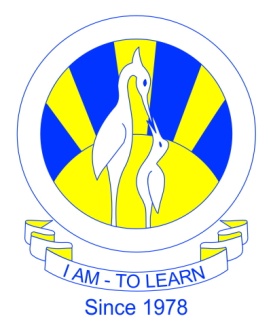 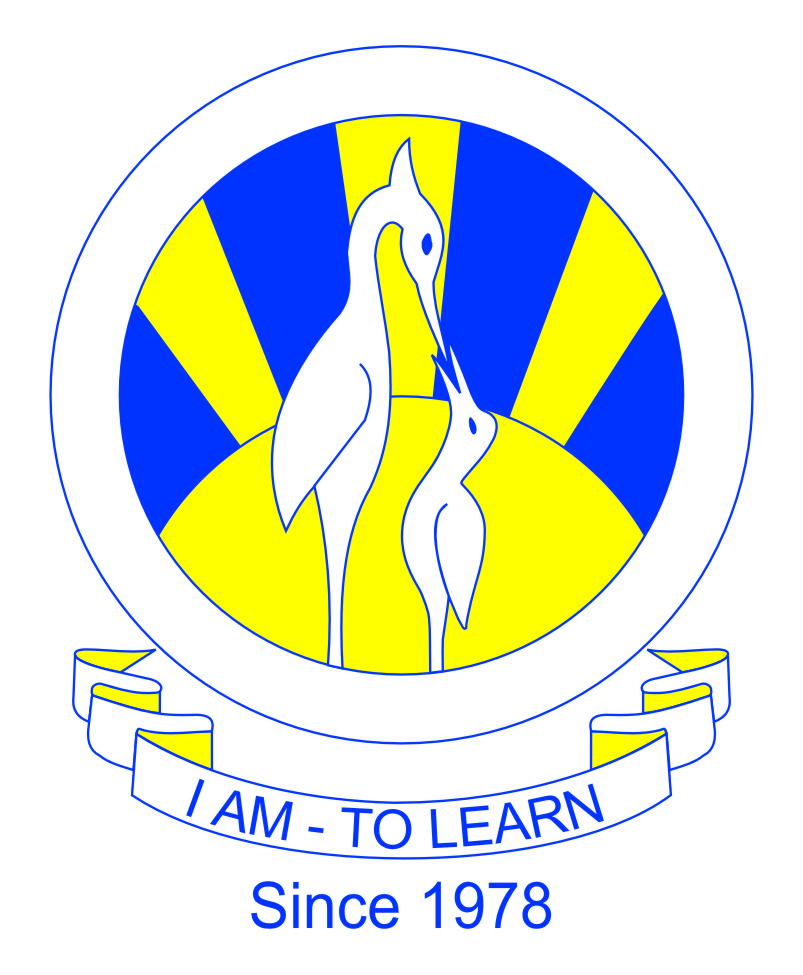 North Nazimabad Boys CampusIslamiyat Blog Work Sheet # 7Date :30/9/2016
Grade 10               Teacher Mohammad Irfan  Topic : HISTORY AND IMPORTANCE OF HADITHDescribe the main teachings of the Ahadith you have studied ‘ from the passages set for special study ,about the responsibilities of individual Muslims                        /10          (b)  outline the main stages of the collection of Hadith                                                 /4